Меры государственной поддержки в сфере организации оздоровления и отдыха детейМинистерством труда и социального развития Краснодарского края в соответствии с Законом Краснодарского края от 29 марта 2005 года № 849-КЗ "Об обеспечении прав детей на отдых и оздоровление в Краснодарском крае" в Краснодарском крае реализуются следующие меры государственной поддержки в сфере организации оздоровления и отдыха детей, являющихся гражданами Российской Федерации, местом жительства которых является Краснодарский край:1) предоставление детям бесплатных путевок (курсовок) в санаторно-курортные организации и детские оздоровительные лагеря;Согласно Закону дети-инвалиды и дети, один из родителей (законных представителей) которых является инвалидом, обеспечиваются путевками (курсовками) в первоочередном порядке. Дети-сироты, дети, оставшиеся без попечения родителей, дети из малообеспеченных или многодетных семей, а также дети из семей, находящихся в трудной жизненной ситуации или в социально опасном положении, имеют преимущественное право на получение путевок.2) предоставление социальной выплаты в целях частичной компенсации родителям (законным представителям) стоимости приобретенных путевок (курсовок) для детей в размере 50 процентов от установленной в крае средней стоимости одного дня пребывания ребенка в здравнице;3) предоставление грантов в форме субсидий в целях частичной компенсации юридическим лицам, индивидуальным предпринимателям, состоящим на учете в налоговых органах на территории Краснодарского края, стоимости приобретенных путевок (курсовок) для детей родители (законные представители) которых являются работниками указанных юридических лиц или индивидуальных предпринимателей в размере 50 процентов от установленной в крае средней стоимости одного дня пребывания ребенка в здравнице;4) предоставление субсидий из краевого бюджета местным бюджетам муниципальных образований Краснодарского края на софинансирование мероприятий по организации отдыха детей в каникулярное время на базе муниципальных учреждений, осуществляющих организацию отдыха детей в Краснодарском крае.Финансирование данных мер осуществляется за счет средств краевого бюджета, предусмотренных на реализацию мероприятий государственной программы Краснодарского края "Дети Кубани", утвержденной постановлением главы администрации (губернатора) Краснодарского края от 12 октября 2015 года № 964, на соответствующий календарный год для проведения детской оздоровительной кампании.ПЕРЕЧЕНЬ ДОКУМЕНТОВ,необходимых для получения путевок (курсовок), установлен пунктом 2.6.1 административного регламента предоставления государственной услуги о предоставлении управлениями социальной защиты населения министерства труда и социального развития Краснодарского края в муниципальных образованиях путевок (курсовок) родителям (законным представителям) для детей, утвержденного приказом министерства труда и социального развития Краснодарского края от 17 июля 2017 года № 1026.Для получения бесплатных путевок (курсовок) родитель (законный представитель) ребенка (далее – заявитель) представляет в управление социальной защиты населения или МФЦ на территории Краснодарского края либо направляет в управление социальной защиты населения по почте или в электронной форме с использованием информационно-телекоммуникационных технологий следующие документы:заявление, заполненное по установленной форме;копию документа, удостоверяющего личность заявителя;копию свидетельства о рождении ребенка;копию свидетельства о заключении или расторжении брака либо справку, выданную органом записи актов гражданского состояния, подтверждающую перемену фамилии родителя (в случае, если фамилия родителя не совпадает с его фамилией, указанной в свидетельстве о рождении ребенка);копию акта органа опеки и попечительства о назначении опекуна (попечителя) (для заявителя, который является законным представителем ребенка);копию справки, подтверждающей факт установления инвалидности ребенка или родителя (законного представителя), выдаваемой государственными федеральными учреждениями медико-социальной экспертизы, действительной на момент подачи заявления (для ребенка или родителя (законного представителя), являющегося инвалидом);копию документа, удостоверяющего гражданство Российской Федерации у ребенка (для ребенка, не достигшего 14-летнего возраста на момент подачи заявления, – один из документов в соответствии с перечнем, утвержденным Указом Президента Российской Федерации от 13 апреля 2011 года № 444 "О дополнительных мерах по обеспечению прав и защиты интересов несовершеннолетних граждан Российской Федерации"); для ребенка, достигшего 14-летнего возраста на момент подачи заявления, – копию паспорта гражданина Российской Федерации ребенка);документ, подтверждающий место жительства ребенка на территории Краснодарского края (для ребенка, не достигшего 14-летнего возраста на момент подачи заявления, – один из следующих документов: копию паспорта гражданина Российской Федерации заявителя с отметкой, подтверждающей его место жительства (либо место пребывания при отсутствии места жительства) на территории Краснодарского края; копию документа, выданного органом регистрационного учета; выписку из финансового лицевого счета с места жительства; копию домовой книги; справку с места жительства, выданную должностным лицом органа местного самоуправления; справку, выданную уполномоченным лицом товарищества собственников жилья либо управляющей организации; справку войсковой части; копию решения суда, вступившего в законную силу); для ребенка, достигшего 14-летнего возраста на момент подачи заявления, - копию паспорта гражданина Российской Федерации ребенка с отметкой, подтверждающей его место жительства (либо место пребывания при отсутствии места жительства) на территории Краснодарского края));справку для получения путевки на санаторно-курортное лечение по форме № 070/у согласно приложению № 11 к Приказу Министерства здравоохранения Российской Федерации от 15 декабря 2014 года № 834н  «Об утверждении унифицированных форм медицинской документации, используемых в медицинских организациях, оказывающих медицинскую помощь в амбулаторных условиях, и порядков по их заполнению», действительную на момент подачи заявления (для получения путевки (курсовки) в санаторную организацию).2. Заявление заполняется заявителем по установленной форме отдельно на каждого ребенка. Заявление оформляется в единственном экземпляре и хранится в личном деле ребенка.Заявление должно быть представлено в управление социальной защиты населения или МФЦ на территории Краснодарского края либо направлено заявителем в управление социальной защиты населения по почте или в электронной форме с использованием информационно-телекоммуникационных технологий:с 1 января по 1 сентября текущего календарного года – для постановки на учет в текущем календарном году на получение путевки для отдыха и оздоровления ребенка в оздоровительном лагере;с 1 января по 1 декабря текущего календарного года – для постановки на учет в текущем календарном году на получение путевки (курсовки) для лечения ребенка в санаторной организации.Заявления, не обеспеченные в текущем календарном году путевками (курсовками), в следующем календарном году не учитываются.3. Заявители несут ответственность за достоверность представляемых сведений и подлинность документов, необходимых для предоставления государственной услуги. Копии документов должны быть заверены в установленном законодательством порядке или представлены заявителем с предъявлением подлинника.4. Допускается прием документов в интересах заявителей через их уполномоченных представителей, действующих на основании доверенностей, выданных в установленном законодательством порядке. Копия доверенности приобщается в личное дело ребенка.Копии документов, представляемые уполномоченными представителями, должны быть заверены в установленном законодательством порядке.КАТЕГОРИИ ПОЛУЧАТЕЛЕЙ СОЦИАЛЬНЫХ ВЫПЛАТВ соответствии со статьей 5.5 Закона Краснодарского края от 29.03.05 № 849-КЗ «Об обеспечении прав детей на отдых и оздоровление в Краснодарском крае».ПОЛУЧАТЕЛЯМИ СОЦИАЛЬНЫХ ВЫПЛАТявляются родители (законные представители) детей, самостоятельно приобретшие путевки (курсовки) для детей, являющихся гражданами Российской Федерации, местом жительства которых является Краснодарский край, в возрасте от 4 до 17 лет (включительно)  (на день заезда в организацию отдыха детей и их оздоровления по путевке (курсовке)), при условии, что продолжительность пребывания детей составляет:от 10 до 21 дня – для отдыха и оздоровления детей (за исключением организации отдыха детей в каникулярное время) в загородные лагеря отдыха и оздоровления детей, детские оздоровительные центры, на базы и в комплексы, детские оздоровительно-образовательные центры, специализированные (профильные) лагеря, санаторно-оздоровительные детские лагеря и иные организации отдыха детей и их оздоровления (также – оздоровительный лагерь);от 14 до 24 дней – для санаторно-курортного лечения, в том числе в амбулаторных условиях (амбулаторно-курортное лечение), в санаториях, в том числе детских и для детей с родителями, детских оздоровительных центрах, на базах и в комплексах, детских оздоровительно-образовательных центрах, санаторно-оздоровительных детских лагерях и иных организациях отдыха детей и их оздоровления, в бальнео- и грязелечебницах, имеющих (использующих) источники минеральных вод и лечебных грязей, имеющих соответствующие лицензии (уведомления) на осуществление медицинской деятельности по специальности "Педиатрия" (также – санаторная организация);от 5 до 21 дня – для отдыха и оздоровления детей (за исключением организации отдыха детей в каникулярное время) в детских лагерях палаточного типа (также – палаточный лагерь).ПЕРЕЧЕНЬ ДОКУМЕНТОВ,необходимых для получения социальных выплат, утвержден пунктом 2.6.1 административного регламента предоставления государственной услуги о предоставлении социальной выплаты в целях частичной компенсации родителям (законным представителям) стоимости приобретенных путевок (курсовок) для детей, утвержденного приказом министерства труда и социального развития Краснодарского края от 21 июня 2017 года № 856Заявление и нижеуказанные документы должны быть представлены родителем (законным представителем) в орган местного самоуправления или в МФЦ на территории Краснодарского края либо направлены родителем (законным представителем) (далее – заявитель) в орган местного самоуправления по почте или в электронной форме с использованием информационно-телекоммуникационных технологий не позднее 3 месяцев со дня окончания пребывания ребенка согласно отрывному (обратному) талону к путевке (курсовке)1.  Для получения социальной выплаты заявитель представляет в орган местного самоуправления или МФЦ на территории Краснодарского края либо направляет в орган местного самоуправления по почте или в электронной форме с использованием информационно-телекоммуникационных технологий следующие документы:•	заявление, заполненное по установленной форме отдельно на каждого ребенка;•	копию документа, удостоверяющего личность заявителя;•	копию свидетельства о рождении ребенка;•	копию свидетельства о заключении или расторжении брака либо справку, выданную органом записи актов гражданского состояния, подтверждающую перемену фамилии родителя (в случае, если фамилия родителя не совпадает с его фамилией, указанной в свидетельстве о рождении ребенка);•	копию акта органа опеки и попечительства о назначении опекуна (попечителя) (для заявителя, который является законным представителем ребенка);•	копию документа, удостоверяющего гражданство Российской Федерации у ребенка (для ребенка, не достигшего 14-летнего возраста на момент подачи заявления, – один из документов в соответствии с перечнем, утвержденным Указом Президента Российской Федерации от 13 апреля 2011 года № 444 «О дополнительных мерах по обеспечению прав и защиты интересов несовершеннолетних граждан Российской Федерации»; для ребенка, достигшего 14-летнего возраста на момент подачи заявления, – копию паспорта гражданина Российской Федерации ребенка);•	документ, подтверждающий место жительства ребенка на территории Краснодарского края (для ребенка, не достигшего 14-летнего возраста на момент подачи заявления, – один из следующих документов: копию паспорта гражданина Российской Федерации заявителя с отметкой, подтверждающей его место жительства (либо место пребывания при отсутствии места жительства) на территории Краснодарского края, копию документа, выданного органом регистрационного учета; выписку из финансового лицевого счета с места жительства; копию домовой книги; справку с места жительства, выданную должностным лицом органа местного самоуправления; справку, выданную уполномоченным лицом товарищества собственников жилья либо управляющей организации; справку войсковой части; копию решения суда, вступившего в законную силу; для ребенка, достигшего 14-летнего возраста на момент подачи заявления, – копию паспорта гражданина Российской Федерации ребенка с отметкой, подтверждающей его место жительства (либо место пребывания при отсутствии места жительства) на территории Краснодарского края));•	документ, подтверждающий факт оплаты полной стоимости самостоятельно приобретенной заявителем путевки (курсовки) (при осуществлении наличных денежных расчетов – квитанцию к приходному кассовому ордеру либо кассовый чек, отпечатанный контрольно-кассовой техникой; при осуществлении кассовой операции через кредитную организацию Российской Федерации, платежный терминал, банкомат – квитанцию либо платежное поручение, либо чек, либо чек-ордер либо иной документ, выданный кредитной организацией Российской Федерации, платежным терминалом, банкоматом; либо иной документ, приравненный к кассовому чеку, соответствующий требованиям пункта 3 Положения об осуществлении наличных денежных расчетов и (или) расчетов с использованием платежных карт без применения контрольно-кассовой техники, утвержденного постановлением Правительства Российской Федерации от 6 мая 2008 года № 359);•	отрывной (обратный) талон к путевке (курсовке) (в случае его утраты, порчи – справку организации отдыха детей и их оздоровления, заверенную подписью руководителя (уполномоченного лица), с обязательным указанием продолжительности пребывания ребенка, реквизитов и стоимости путевки (курсовки);•	копию договора, подтверждающего вид оказанных услуг ребенку по приобретенной путевке (курсовке), либо справку организации отдыха детей и их оздоровления, заверенную подписью руководителя (уполномоченного лица), подтверждающую вид оказанных услуг ребенку по приобретенной путевке (курсовке);•	банковские реквизиты для перечисления средств на счет заявителя, открытый в кредитной организации Российской Федерации;•	копию действительной на период санаторно-курортного лечения ребенка, в том числе в амбулаторных условиях (амбулаторно-курортное лечение), соответствующей лицензии, выданной санаторной организации на осуществление медицинской деятельности по специальности «Педиатрия», либо копию действительного на период санаторно-курортного лечения ребенка, в том числе в амбулаторных условиях (амбулаторно-курортное лечение), уведомления об осуществлении видов деятельности из числа указанных в части 1 статьи 12 Федерального закона «О лицензировании отдельных видов деятельности», осуществление которых на территориях Республики Крым и города Севастополя допускается с 1 июня 2015 года без получения лицензии) (в случае приобретения заявителем путевки (курсовки) для ребенка в санаторную организацию)*.2. Заявление заполняется заявителем по установленной форме отдельно на каждого ребенка. Заявление составляется в единственном экземпляре и хранится в личном деле получателя социальной выплаты.Заявители несут ответственность за достоверность представляемых сведений и подлинность документов, необходимых для предоставления государственной услуги. Копии документов должны быть заверены в установленном законодательством порядке или представлены заявителем с предъявлением подлинника.Допускается прием документов в интересах заявителей через их уполномоченных представителей, действующих на основании доверенностей, выданных в установленном законодательством порядке. Копия доверенности приобщается в личное дело получателя социальной выплаты.Копии документов, представляемые уполномоченными представителями, должны быть заверены в установленном законодательством порядке.Средняя стоимость одного дня пребывания детей в организацияхотдыха детей и их оздоровления на 2019 год установлена Приказом министерство труда и социального развития Краснодарского края от 14.02.2019 № 149 в следующих размерах:1) при оказании услуг по организации санаторно-курортного лечения              детей – 1 330 рублей; 2) при оказании услуг по организации санаторно-курортного лечения                детей в сопровождении родителей (законных представителей), иных лиц –                 2 300 рублей;3) при оказании услуг по организации отдыха и оздоровления детей                   (за исключением организации отдыха детей в каникулярное время) в загород-ных лагерях отдыха и оздоровления детей, детских оздоровительных центрах, на базах и в комплексах, детских оздоровительно-образовательных центрах, специализированных (профильных) лагерях, санаторно-оздоровительных детских лагерях и иных организациях отдыха детей и их оздоровления –                        1 200 рублей;4) при оказании услуг по организации отдыха и оздоровления детей                   (за исключением организации отдыха детей в каникулярное время) в детских лагерях палаточного типа – 850 рублей;5) при оказании услуг по организации санаторно-курортного лечения                     в амбулаторных условиях (амбулаторно-курортное лечение) детей:с предоставлением питания – 850 рублей;без предоставления питания – 670 рублей.		КАТЕГОРИИ ПОЛУЧАТЕЛЕЙ ГРАНТОВ В ФОРМЕ СУБСИДИЙВ соответствии с Порядком предоставления грантов в форме субсидий в целях частичной компенсации юридическим лицам, индивидуальным предпринимателям, состоящим на учете в налоговых органах на территории Краснодарского края, стоимости приобретенных путевок (курсовок) для детей, родители (законные представители) которых являются работниками указанных юридических лиц или индивидуальных предпринимателей, утвержденным постановлением главы администрации (губернатора) Краснодарского края от 7 марта 2017 года № 151.ПОЛУЧАТЕЛЯМИ ГРАНТОВ В ФОРМЕ СУБСИДИЙявляются юридические лица независимо от форм собственности (за исключением государственных (муниципальных) учреждений), а также индивидуальные предприниматели, состоящие на учете в налоговых органах на территории Краснодарского края, самостоятельно приобретшие путевки (курсовки) для детей своих работников, являющихся гражданами Российской Федерации, местом жительства которых является Краснодарский край, в возрасте от 4 до 17 лет (включительно) (на день заезда в организацию отдыха детей и их оздоровления по путевке (курсовке)), при условии, что продолжительность пребывания детей составляет:от 10 до 21 дня – в загородных лагерях отдыха и оздоровления детей, детских оздоровительных центрах, на базах и в комплексах, детских оздоровительно-образовательных центрах, специализированных (профильных) лагерях, санаторно-оздоровительных детских лагерях и иных организациях отдыха детей и их оздоровления (также – оздоровительный лагерь);от 14 до 24 дней – в санаториях, в том числе детских и для детей с родителями, детских оздоровительных центрах, базах и комплексах, детских оздоровительно-образовательных центрах, санаторно-оздоровительных детских лагерях и иных организациях отдыха детей и их оздоровления, в бальнео- и грязелечебницах, имеющих (использующих) источники минеральных вод и лечебных грязей, имеющих соответствующие лицензии (уведомления) на осуществление медицинской деятельности по специальности "Педиатрия" (также – санаторная организация);от 5 до 21 дня – в детских лагерях палаточного типа (также – палаточный лагерь).ПЕРЕЧЕНЬ ДОКУМЕНТОВ,необходимых для предоставления грантов в форме субсидий, утвержден пунктом 2.6.1 административного регламента предоставления государственной услуги о предоставлении грантов в форме субсидий в целях частичной компенсации юридическим лицам, индивидуальным предпринимателям, состоящим на учете в налоговых органах на территории Краснодарского края, стоимости приобретенных путевок (курсовок) для детей, родители (законные представители) которых являются работниками указанных юридических лиц или индивидуальных предпринимателей, утвержденного приказом министерства труда и социального развития Краснодарского края от 11 августа 2017 года № 1168Заявление и нижеуказанные документы должны быть представлены либо направлены юридическим лицом, индивидуальным предпринимателем (далее – заявитель) посредством использования средств почтовой связи или информационно-телекоммуникационных технологий в управление (отдел) по вопросам семьи и детства администрации муниципального образования Краснодарского края по месту своей регистрации в налоговом органе Краснодарского края либо в МФЦ на территории Краснодарского края не позднее 3 месяцев со дня окончания пребывания детей согласно отрывным (обратным) талонам к путевкам (курсовкам).Для получения гранта в форме субсидии заявитель представляет либо направляет посредством использования почтовой связи или информационно-телекоммуникационных технологий в управление (отдел) по вопросам семьи и детства администрации муниципального образования Краснодарского края по месту своей регистрации в налоговом органе или представляет в МФЦ на территории Краснодарского края следующие документы:заявление для получения гранта по установленной форме;копию документа, удостоверяющего личность работника заявителя, являющегося родителем (законным представителем) ребенка, для которого приобретена путевка (курсовка) (далее – работник заявителя);копию свидетельства о рождении ребенка, для которого приобретена путевка (курсовка);копию свидетельства о заключении или расторжении брака либо справку, выданную органом записи актов гражданского состояния, подтверждающую перемену фамилии работника заявителя (в случае, если фамилия работника заявителя не совпадает с его фамилией, указанной в свидетельстве о рождении ребенка);копию акта органа опеки и попечительства о назначении опекуна (попечителя) (для работника заявителя, который является законным представителем ребенка);копию паспорта гражданина Российской Федерации ребенка, для которого приобретена путевка (курсовка) (для ребенка, достигшего 14-летнего возраста на момент подачи заявления для получения гранта);копию договора на приобретение путевок (курсовок);копию платежного документа, подтверждающего оплату заявителем полной стоимости путевок (курсовок);копии отрывных (обратных) талонов к путевкам (курсовкам);согласие работника заявителя на обработку своих персональных данных и персональных данных ребенка в соответствии с требованиями Федерального закона от 27 июля 2006 года № 152-ФЗ «О персональных данных»;копию документа, подтверждающего место жительства ребенка, для которого приобретена путевка (курсовка), на территории Краснодарского края, в соответствии с законодательством Российской Федерации*;копию выданной в текущем календарном году выписки из Единого государственного реестра юридических лиц, индивидуальных предпринимателей, подтверждающей факт постановки заявителя на учет в налоговом органе на территории Краснодарского края, либо копию полученного в текущем календарном году уведомления о постановке на учет российской организации в налоговом органе, подтверждающего факт постановки филиала (представительства) юридического лица на учет в налоговом органе на территории Краснодарского края*;копию документа, выданного в текущем календарном году уполномоченным федеральным органом исполнительной власти, подтверждающего отсутствие у заявителя задолженности по налогам, пеням и штрафам перед краевым бюджетом*;копию документа, выданного в текущем календарном году уполномоченным органом исполнительной власти Краснодарского края, подтверждающего отсутствие у заявителя задолженности по арендной плате за земельные участки и имущество, находящиеся в государственной собственности Краснодарского края*;копию соответствующей лицензии, выданной санаторной организации на осуществление медицинской деятельности по специальности «Педиатрия», действительной на период санаторно-курортного или амбулаторного лечения ребенка (копию действительного на период санаторно-курортного или амбулаторного лечения ребенка уведомления об осуществлении видов деятельности из числа указанных в части 1 статьи 12 Федерального закона «О лицензировании отдельных видов деятельности», осуществление которых на территориях Республики Крым и города Севастополя допускается с 1 июня 2015 года без получения лицензии) (в случае приобретения заявителем путевки (курсовки) для ребенка в санаторную организацию)*.Копии документов должны быть заверены заявителем в установленном законодательством порядке.*Заявитель имеет право представить копию указанного документа. Если документ не представлен заявителем управление (отдел) по вопросам семьи и детства администрации муниципального образования Краснодарского края запрашивает его в рамках межведомственного информационного взаимодействия.Компания «Профкурорт» предоставляет возможность приобретения профсоюзных путевок в лучшие профсоюзные санатории России с 20% скидкой. Скидки распространяются на близких родственников и детей. В проекте «Профсоюзная путевка» участвуют не только профсоюзные санатории, существует еще и программа лояльности к членам профсоюзов со стороны других российских здравниц различных форм собственности. В этом случае размер скидки может быть меньше, чем 20% (например 15% или 10%). По всем остальным направлениям, таким как Украина, Р. Беларусь, Абхазия, Европа возможны туры с учетом максимально возможной скидки (система лояльности).Программа лояльности для членов профсоюзовПо специальной программе работают все здравницы ФНПР и ряд сторонних здравниц России, которые также предоставляют 20% скидку для членов профсоюзов, например:Ставропольский крайЕссентукиЛПУ «Санаторий им. Анджиевского»ЛПУ «Базовый санаторий «Виктория»ООО «Профкурорт. Санаторий «Надежда»ЛПУ «Санаторий «Целебный ключ»Гостевой дом «Вилла Герман»ЖелезноводскЛПУ «Санаторий «Дубрава»ЛПУ «Санаторий «Здоровье»ЛПУ «Санаторий имени С.М. Кирова»ЛПУ «Санаторий имени Эрнста Тельмана»ЛПУ «Санаторий «Эльбрус»ЛПУ «Санаторий имени 30-летия Победы»ЛПУ «Железноводская бальнеогрязелечебница с пансионатом «Альянс»КисловодскСКУ «Санаторий имени Георгия Димитрова»СКУ «Санаторий имени С.М.Кирова»СКУ «Санаторий «Москва»СКУ «Санаторий «Нарзан»СКУ «Санаторий «Пикет»ПятигорскЛПУП «Санаторий имени М.Ю. Лермонтова»ЛПУП «Санаторий «Лесная поляна»ЛПУП «Санаторий «Родник»Пансионат с лечением «Искра»Краснодарский крайСанаторий «Металлург»СКО «Адлеркурорт»Отель Sea Galaxy Congress & SPAОздоровительный комплекс имени Мориса ТорезаИвановская областьСанаторий «Станко»Курская областьСанаторий «им.И.Д. Черняховского»Пензенская областьСанаторий «Березовая роща»Санаторий «им. В.В. Володарского»Псковская областьСанаторий «Хилово»Санаторий «Голубые озера»Ростовская областьСанаторий «Вёшенский»Тульская областьСанаторий (курорт) «Егнышевка»Санаторий (курорт) «Краинка»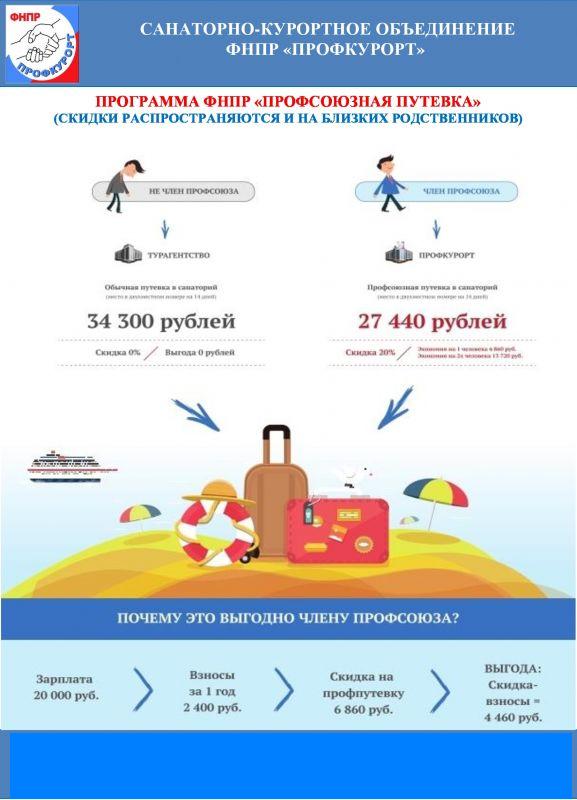 Новый закон об отдыхе за счет работодателя с 01.01.2019 года — что нужно знать?Оплачивающие сотрудникам отдых в РФ  работодатели получат льготыРаботодатели, определяя налоговую базу по налогу на прибыль, смогут учитывать свои расходы на оплату турпутевок своим работникам и членам их семей, в сумме до 50 тысяч рублей в год на человека. Закон об этом подписал президент страны Владимир Путин. Как уточняется в документе, это расходы на услуги по организации туризма, на санаторно-курортное лечение в России как самих работников, так и их родителей, детей (до 18 лет или до 24 лет, если дети очно учатся в профессиональном образовательном учреждении), супругов.В законе уточняется, что в общей сложности траты работодателя на туризм и отдых работников на родине вместе с расходами на договоры добровольного личного страхования и договоры на оказание медуслуг не должны быть больше шести процентов от суммы расходов на оплату труда.Принятое решение вносит особые изменения в 270 и 255 статьи ТК РФ и в современный налоговый кодекс РФ. Касаются они по большей части предприятий, являющихся официальными налогоплательщиками. В процессе определения прибыли организации в рамках оплаты положенных налогов можно уменьшить прибыль на сумму ранее проведенных трат, направленных на отдых своих работников и их семей. Работодатель производит оплату отпуска подчиненным и получает за это определенные льготы по налогам. Кто может требовать оплачиваемый отпускВ России на данный момент проживает 145 млн человек. Из общей массы на территории РФ отдыхает только 28% жителей, а за границу выезжает всего 12%. На основании этого можно сделать вывод, что более половины всех граждан не путешествуют совсем. Основной причиной является отсутствие элементарной финансовой возможности. Новый законопроект дает возможность решить сразу несколько проблем – облегчить финансовое положение сотрудников предприятий, предоставить возможность путешествовать и приобщаться к культуре РФ. При этом выигрывает не только работник предприятия, но также экономика страны. С одной стороны, с полученной компенсации будет платиться налог, с другой развивающаяся стремительно туристическая сфера начнет перечислять налог с прибыли в бюджет. Возможность съездить на отдых выгодно и полностью за счет работодателя предоставлена всем без исключения сотрудникам одновременно с их семьями.Руководитель без проблем оплачивает расходы следующим категориям лиц:непосредственно сам работник; супруги сотрудника; родители; дети работника и все его подопечные возрастом до 18 лет в обычном случае и до 24 лет, если он обучается в ВУЗе. На основании этого можно сделать вывод, что возможность отдыха отрыта всем без исключения сотрудникам, а также их близким. Для многих это открывает уникальные возможности. За что платит работодательВыплата отпускной компенсации – это экономически обоснованные траты для каждого работодателя. Кроме получения положенной налоговой льготы, руководитель значительно повышает свой престиж. Это дает ему возможность не только привлекать в свою компанию высококвалифицированные кадры, но также удерживать их. Налог на прибыль же снижается по той причине, что организация берет на себя функции по оказанию помощи своим социально незащищенным сотрудникам. Действие нововведения по отпускным компенсациям распространяется только на поездки по России. Руководитель предприятия может сам приобрести путевку у сотрудников турагентства. Если же человек сам приобрел путевку у одного из официальных дилеров, начальник просто компенсирует стоимость прибавкой к зарплате. Среди основных расходов, которые может оплатить директор, можно выделить следующие:Услуги по транспортировке работника и его близких по РФ автомобильным, водным, воздушным и ж/д транспортом. Оплата осуществляется до места назначения и обратно. Работодатель при этом будет следовать указанному и одобренному в путевке маршруту. Нахождение в отеле или ином месте размещения. Это санатории и курорты России. Если питание включено в путевку и предоставляется вместе с проживанием, оно также будет оплачено. Услуги качественного санаторного терапевтического лечения и курортного обслуживания. Оказание экскурсионных качественных услуг. Принятое дополнение к закону для большого количества семей с небольшим доходом становится оптимальной возможностью провести отпуск в интересных по природе и по истории местах России. Сумма компенсации по отпускамСуществуют определенные ограничения по выплаченной компенсационной сумме. Расходы будут приниматься в размере понесенных по факту, но при этом не более 50 тысяч за каждого человека и строго на один налоговый отчетный период. Даже для того чтобы получить подобную сумму денежной компенсации, важно проследить за тем, чтобы понесенные расходы не превышали в общей сложности 6% от общей суммы трат, направленных на оплату трудовой деятельности. Если у компании или более крупной по обороту организации относительно небольшой фонд оплаты труда, для нее подобные новшества будут не актуальными. Согласно мнению специалистов, установленные ограничения делают новую льготу максимально интересной для тех предприятий, что платят своим сотрудникам достаточно высокие «белые» зарплаты. Как правило, это представители крупного и не менее популярного среднего бизнеса, руководители которых оплачивают ДМС для работников, а также предоставляют им иную форму социальной поддержки. Одновременно с этим можно отметить, что оплата отпуска сотрудника по городам РФ – это не обязанность работодателя.Он просто имеет на это право, а вот воспользоваться им он может исключительно по своему усмотрению. Как получить положенные по закону деньги?Чтобы получить положенную компенсацию по отпуску за счет работодателя, потребуется выполнить следующие действия: Важно убедиться в том, что предприятие полностью готово оплатить положенные законом отпускные затраты. Если руководитель согласен перечислить компенсацию за все расходы, потребуется купить тур на курорт или в санаторий в агентстве, которое было предварительно одобрено руководителем. Нужно написать грамотное заявление о получении компенсации. К нему нужно обязательно приложить документы и справки, доказывающие проведенные оплаты – чеки и разные квитанции. После получения положенной компенсации потребуется обязательно перечислить 13% в налоговую организацию. Таким образом, у россиян с 2019 года появилась возможность отправиться на отдых за счет работодателя. Реализовать это право и приобрести путевку (только по России) можно уже сразу после  1 января, законодательный акт уже вступил в силу. Однако для этого потребуется согласие работодателя, которое он не обязан давать.Внесены поправки в статью Налогового кодекса РФ, согласно которым работодатель сможет уменьшить налогооблагаемую базу по налогу на прибыль за счет расходов на отдых сотрудников, теперь относимых к расходам на оплату труда. СПЕЦИАЛЬНАЯ ПРОГРАММА ФНПР«ПРОФСОЮЗНАЯ ПУТЕВКА»(ДЕЙСТВУЕТ С 2007 ГОДА)УНИКАЛЬНАЯ ВОЗМОЖНОСТЬ ДЛЯ ЧЛЕНОВ ПРОФСОЮЗОВИ ЧЛЕНОВ ИХ СЕМЕЙ ПОЛУЧИТЬ САНАТОРНО- КУРОРТНОЕ ЛЕЧЕНИЕ И ОТДЫХ С 20% СКИДКОЙ